AMERICAN ACADEMY OF FORENSIC SCIENCES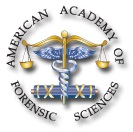 410 North 21st Street    Colorado Springs, CO 80904-2712    (719) 636-1100    Fax (719) 636-1993FEPAC Form 5.4Forensic Science Education Programs Accreditation Commission (FEPAC)Substantive Change Request Form(Please complete this form and send it by fax or mail to the AAFS [Attn: FEPAC].)Type of substantive change (please check all that apply):	A change in the established mission or objectives of the institution housing the program.	A change in the legal status, form of control, or ownership of the institution housing the program.	The addition of courses or programs that represent a significant departure, in either content or method of delivery, from those that were offered when FEPAC last evaluated the program.	The addition of courses or programs at a degree or credential level above that which is included in the program’s current accreditation.	A substantial change in the number of credit hours required for successful completion of the program. 	A change in program director. 	Other (Please specify.) NOTE:  Approval of the substantive change for inclusion in FEPAC’s award of accreditation to the program is not automatic.  Upon receipt of a request for approval of the change, FEPAC reviews the request and takes whatever action it deems appropriate.  Such action may include approving the change, requesting further information from the program, conducting a site visit, or denying the program’s request to have the change included in its scope of accreditation.E-mail:  membership@aafs.org              Web Site:  www.aafs.org              Federal ID Number:  87-0287045Please provide a detailed description of the substantive change and supporting documentation (e.g., curriculum vitae of a new program director, course descriptions and syllabi for all new courses to be offered, etc.).Signature of Applicant                                                  DateInstitution Name: Forensic Science Program Director: